3 июня в лагере был праздник – ОТКРЫТИЕ ЛАГЕРНОЙ СМЕНЫ. Каждый отряд придумал название, девиз, речевку. И закипела жизнь… Так в лагере «Позитив» появились отряды «220», «Бременские музыканты», «Знатоки экологии», «Голливуд», « Друзья». К празднику дети приготовили костюмы, нарисовали эмблемы, придумали номера. В гости к ребятам пришла Анастасия Александровна, которая открыла долгожданный праздник, шутками и прибаутками. Она играла с детьми, танцевала, проводила конкурсы. А дальше праздник продолжился выступлениями отрядов, где каждый ребенок открывал свои творческие способности: пели песни, показывали сценки, танцевали, показывали театрализованные композиции, благодаря своим замечательным педагогам.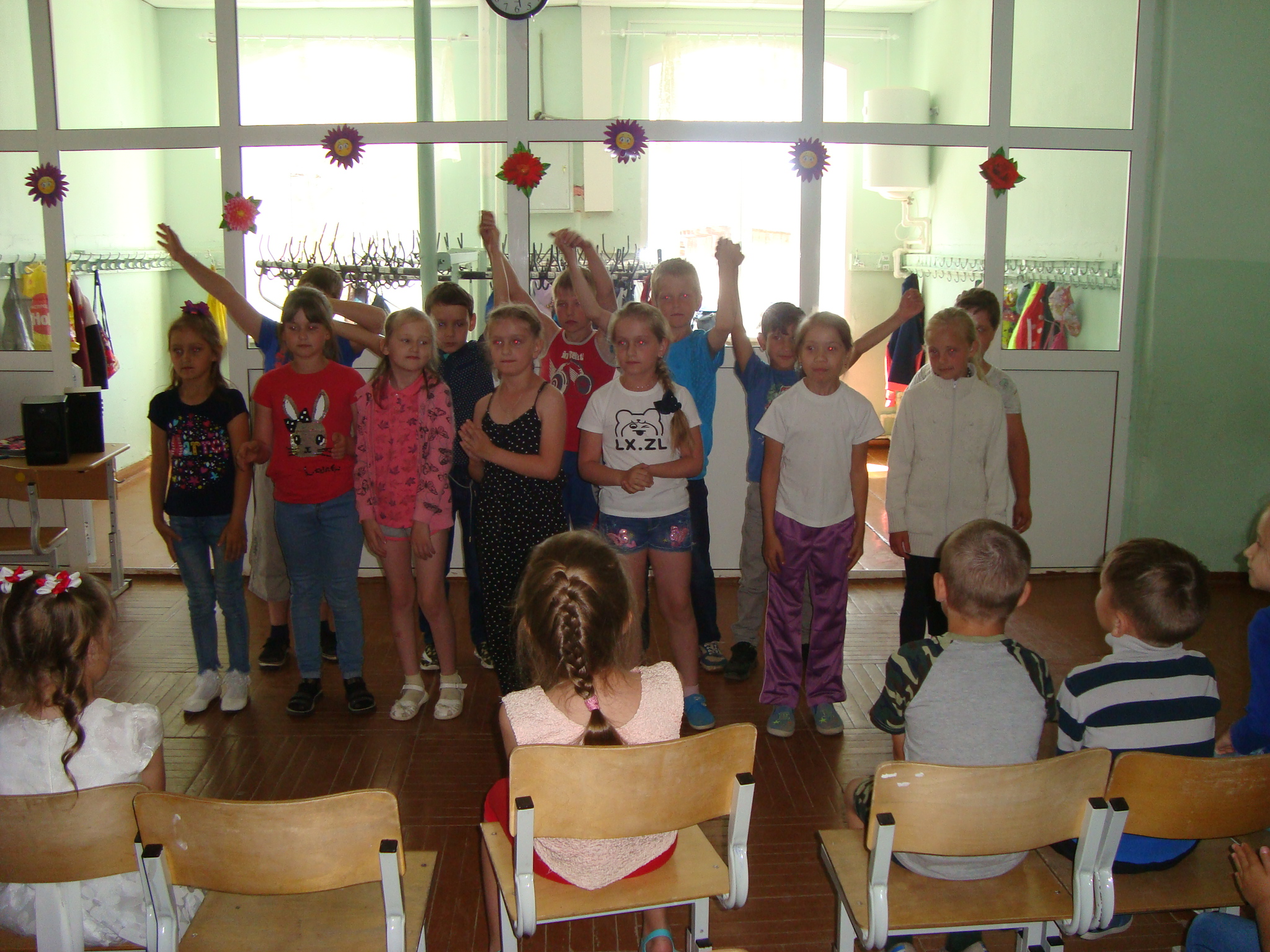 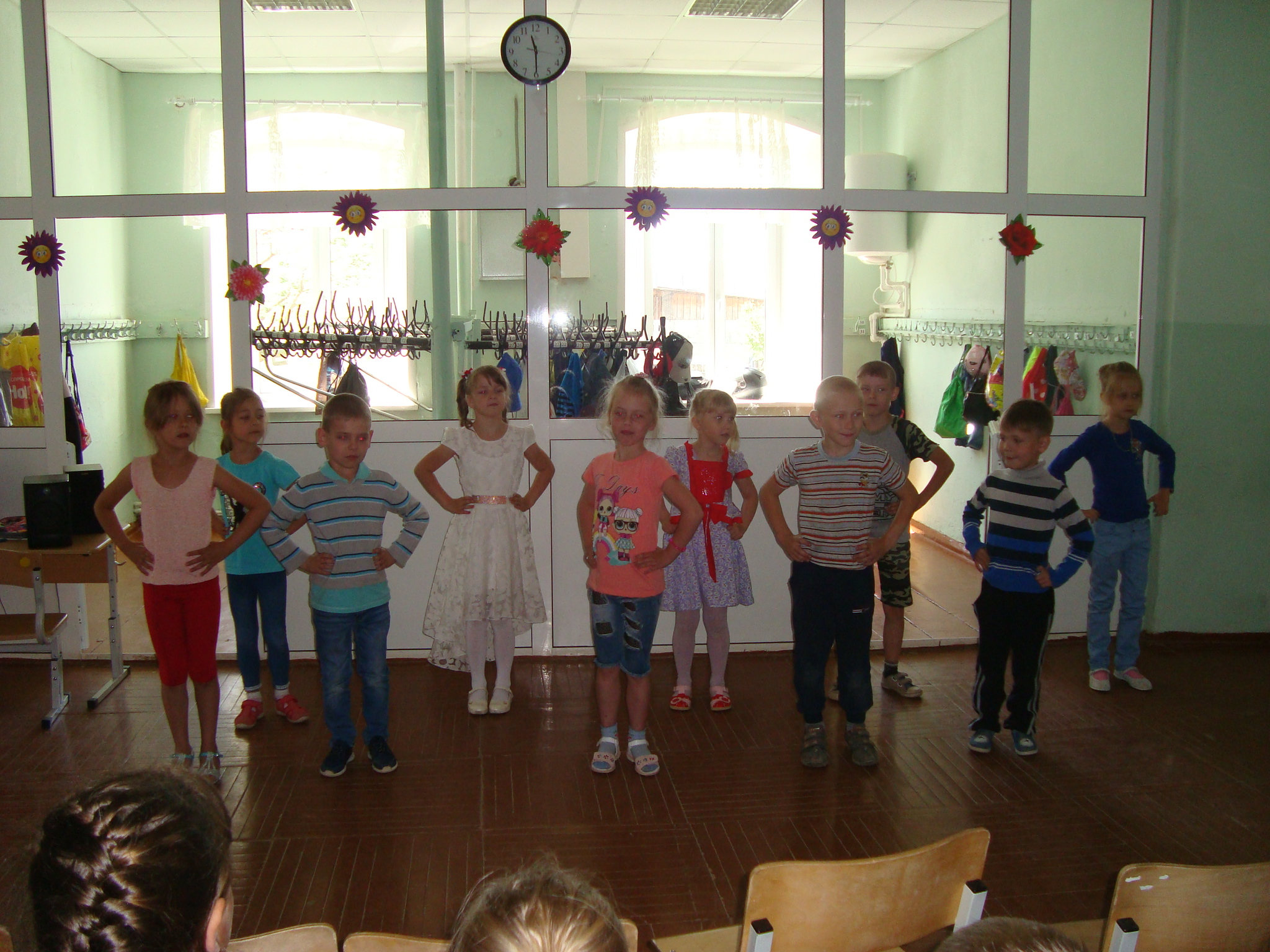 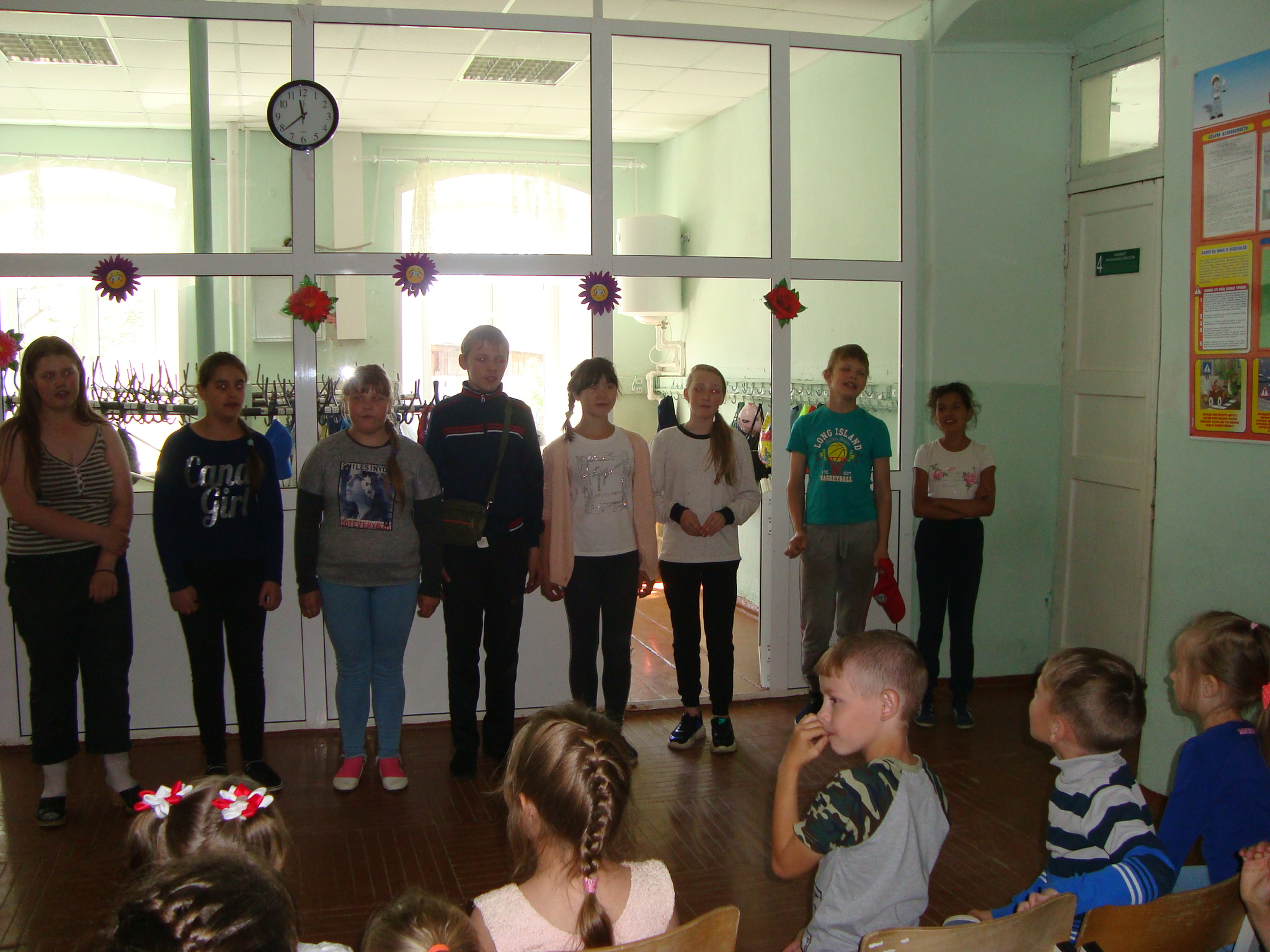 